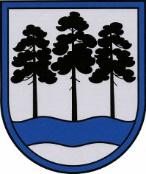 OGRES  NOVADA  PAŠVALDĪBAReģ.Nr.90000024455, Brīvības iela 33, Ogre, Ogres nov., LV-5001tālrunis 65071160, e-pasts: ogredome@ogresnovads.lv, www.ogresnovads.lv APSTIPRINĀTSAr Ogres novada pašvaldības domes16.06.2022. sēdes lēmumu(protokols Nr.13; 19.)IEKŠĒJIE NOTEIKUMIOgrē2022.gada 16.jūnijā 			         Nr.66/2022Grozījumi Ogres novada pašvaldības 2021.gada 26.augusta iekšējos noteikumos Nr.48/2021 “Ogres sākumskola nolikums”Izdots saskaņā arIzglītības likuma 22.panta pirmo un otro daļu, Vispārējās izglītības likuma 8. un 9.pantu,Valsts pārvaldes iekārtas likuma 28. pantu un likuma “Par pašvaldībām” 21.panta pirmās daļas 8.punktu un 41.panta pirmās daļas 2.punktuIzdarīt Ogres novada pašvaldības 2021.gada 26.augusta iekšējos noteikumos Nr.48/2021 “Ogres sākumskolas nolikums” šādus grozījumus: Aizstāt noteikumu nosaukumu  “Ogres sākumskolas nolikums” ar nosaukumu “Ogres Centra pamatskolas nolikums”; Aizstāt 1.punktā vārdus “Ogres sākumskola” ar vārdiem “Ogres Centra pamatskola”; Svītrot 11. punktā vārdus “pirmā posma”.Iekšējie noteikumi stājas spēkā 2022.gada 1.jūlijā.Domes priekšsēdētājs		E.Helmanis